МИНИСТЕРСТВОЭКОНОМИЧЕСКОГО РАЗВИТИЯ ПРИДНЕСТРОВСКОЙ МОЛДАВСКОЙ РЕСПУБЛИКИП Р И К А З15 сентября 2021 года                                                                                                № 898г. Тирасполь(газета «Приднестровье» от 24 сентября 2021 года № 172)О введении в действие нормативных документов по стандартизации на территории Приднестровской Молдавской РеспубликиВ соответствии с Законом Приднестровской Молдавской Республики от 23 ноября 1994 года «О стандартизации» (СЗМР 94-4), Постановлением Верховного Совета Приднестровской Молдавской Республики от 21 мая 2002 года № 584 «О признании рамочной нормой права на территории Приднестровской Молдавской Республики Соглашения «О проведении согласованной политики в области стандартизации, метрологии и сертификации» (с оговоркой) Межгосударственного совета по стандартизации, метрологии и сертификации» (САЗ 02-21), и на основании обращения ООО «Тираспольтрансгаз-Приднестровье» (вх. 01-26/7838 от 23 июля 2021 года), приказываю:1. Ввести в действие на территории Приднестровской Молдавской Республики в качестве государственнх стандартов Приднестровской Молдавской Республики, с редакционными изменениями, соответствующими требованиям законодательства Приднестровской Молдавской Республики:1) ГОСТ ПМР ГОСТ Р 8.667-2021 «Государственная система обеспечения единства измерений. Государственная поверочная схема для средств измерений энергии сгорания, удельной энергии сгорания и объемной энергии сгорания (калориметров сжигания)», гармонизированный с ГОСТ Р 8.667-2009;2)  ГОСТ ПМР ГОСТ Р 8.668-2021 «Государственная система обеспечения единства измерений. Теплота (энергия) сгорания объемная природного газа. Общие требования к методам измерений», гармонизированный с ГОСТ Р 8.668-2009;3) ГОСТ ПМР ГОСТ Р 8.769-2021 (ИСО 12213-3:2006) «Государственная система обеспечения единства измерений. Газ природный. Фактор сжимаемости газовой фазы. Метод расчетного определения на основе данных о физических свойствах газа», гармонизированный с ГОСТ Р 8.769-2011 (ИСО 12213-3:2006).2. На официальном сайте Министерства экономического развития Приднестровской Молдавской Республики (http://minregion.gospmr.org/index.php/gos-reestry) в двухнедельный срок со дня официального опубликования настоящего Приказа разместить тексты либо ссылки на сайты, содержащие тексты введенных нормативных документов, согласно пункту 1 настоящего Приказа.3. Настоящий Приказ вступает в силу со дня, следующего за днем его официального опубликования в газете «Приднестровье».Заместитель Председателя Правительства – министр экономического развития ПМР                                                С. Оболоник  МИНИСТЕРУЛ ДЕЗВОЛТЭРИЙ ЕКОНОМИЧЕАЛ РЕПУБЛИЧИЙМОЛДОВЕНЕШТЬ НИСТРЕНЕ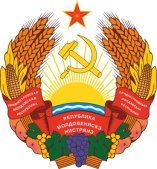 МIНIСТЕРCТВО ЕКОНОМIЧНОГО РОЗВИТКУПРИДНIСТРОВСЬКОIМОЛДАВСЬКОI РЕСПУБЛIКИ